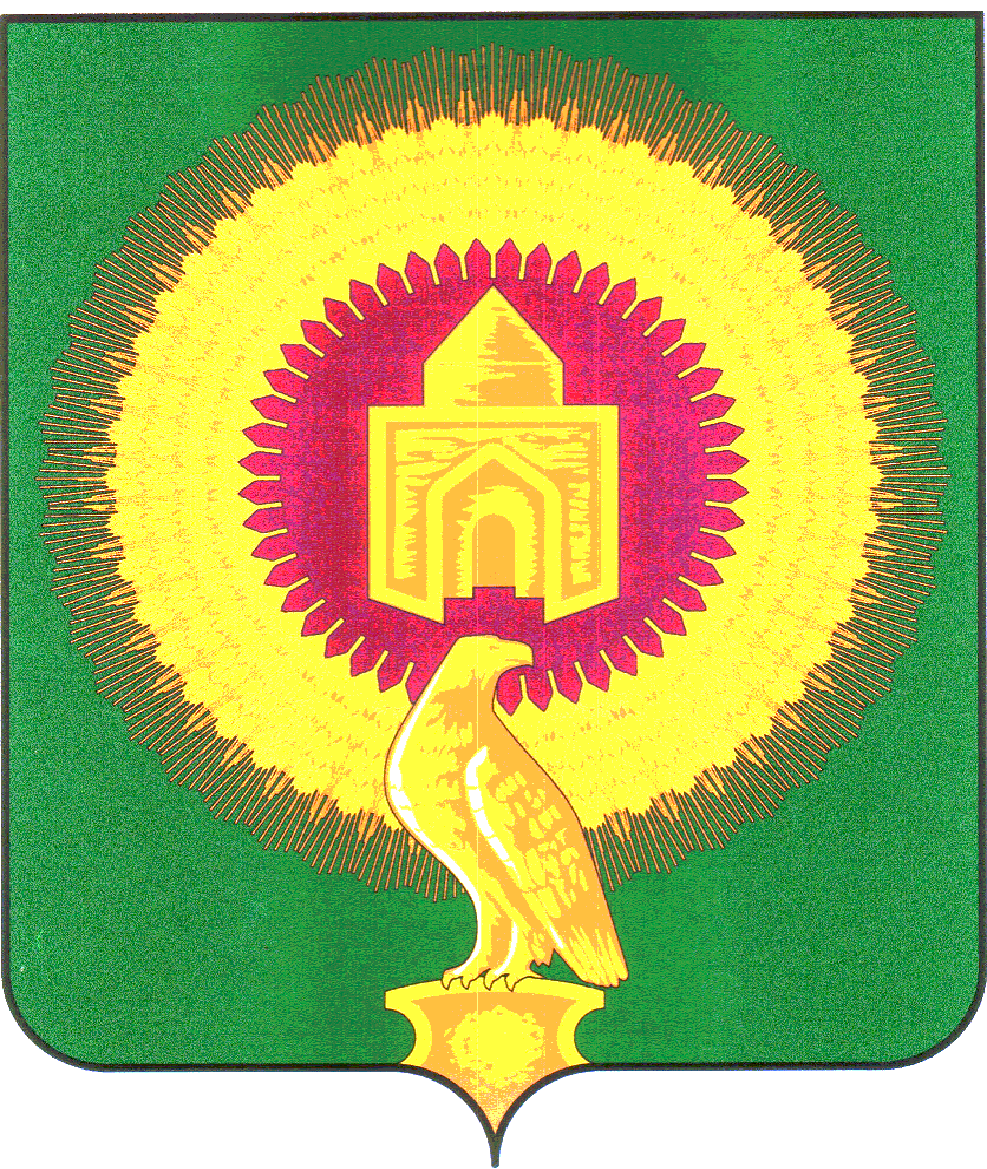 12.03.2014 № 135                                                            О проведении  конкурса «Лучший предприниматель года»              В соответствии с  Федеральным Законом  от 24.07.2007 № 209-ФЗ  «О развитии малого  и среднего  предпринимательства  в Российской Федерации», муниципальной Программой «Поддержки и развития малого и среднего предпринимательства в Варненском муниципальном районе на » и в рамках проводимых  мероприятий по объявлению 2014 года –Годом культуры  в Варненском муниципальном районе Администрация Варненского муниципального района ПОСТАНОВЛЯЕТ:              1. Провести     с 01 по  30  апреля 2014 районный  конкурс  «Лучший предприниматель года» (далее - конкурс).              2. Утвердить  Положение  о проведении  конкурса  согласно  приложению № 1.              3. Создать комиссию  по подведению  итогов  конкурса (далее -  конкурсная комиссия)  и  утвердить ее список  согласно  приложению № 2.               4. Определить  организатором  конкурса  Администрацию Варненского муниципального района.               5. Утвердить  форму  анкеты участника  конкурса согласно  приложению № 3.                6. Конкурсной комиссии  в срок  не позднее  15 мая  подвести   итоги  конкурса.                 7. Разместить настоящее постановление на официальном сайте администрации Варненского муниципального района.                 8. Контроль  за исполнением настоящего постановления  оставляю за собой.Глава Варненского муниципального  района                                                  С.В.МаклаковПРИЛОЖЕНИЕ №1к постановлению администрации Варненского муниципального   района   от 12.03.2014г. № 135Положениео проведении районного конкурса «Лучший предприниматель года»1. Общие положения           1.1. Настоящее Положение о проведении районного конкурса «Лучший предприниматель года» (далее - Положение) разработано в соответствии с   Федеральным Законом  от 24.07.2007 № 209-ФЗ  «О развитии малого  и среднего  предпринимательства  в Российской Федерации»  и в целях стимулирования предпринимательской деятельности  и деловой активности населения, морального поощрения представителей малого и среднего бизнеса, демонстрирующих высокие достижения в предпринимательской деятельности.          1.2. Финансирование расходов по организации ежегодного районного конкурса «Лучший предприниматель года» (далее – конкурса) производится за счет средств, предусмотренных действующей Муниципальной  Программой развития малого и среднего предпринимательства и внебюджетных источников.          1.3. Настоящее Положение определяет:	цели и задачи конкурса;          порядок проведения конкурса и критерии конкурсного обора;          порядок объявления конкурса.2. Цели и задачи конкурса         2.1. Цель конкурса - формирование положительного образа малого и  среднего предпринимательства, пропаганда его достижений, как одного из важнейших факторов социально-экономического развития района.          2.2. Основными задачами конкурса являются:          выявление эффективно работающих малых и средних предприятий, индивидуальных предпринимателей и распространение их опыта;          привлечение внимания потенциальных инвесторов, крупного и среднего бизнеса, общественности к возможностям и проблемам малого и  среднего предпринимательства;         изучение состояния малого и  среднего предпринимательства в областях деятельности, вошедших в номинации конкурса.3. Порядок проведения конкурса и критерии конкурсного обора       3.1. Организатором   конкурса  является   Администрация Варненского муниципального  района.       3.2. Функции организатора конкурса:        объявление через средства массовой информации о проводимом конкурсе;        консультирование представителей малого и среднего предпринимательства по вопросам участия в конкурсе (комитет экономики тел-н 2-24-83, электронный адрес: varna6@.yandex.ru,  marinax_74@mail.ru, soln2012v@mail.ru.        подготовка документов участников конкурса для рассмотрения конкурсной комиссией;        подготовка проектов итоговых документов конкурса, обеспечение изготовления дипломов, а также организация проведения церемонии их вручения.      3.3. Участниками конкурса могут являться субъекты малого и  среднего предпринимательства Варненского муниципального района, которые в соответствии с действующим законодательством относятся к данной категории.        Число участников конкурса не ограничено.      3.4 К участию в конкурсе не допускаются субъекты малого и среднего предпринимательства:находящиеся в стадии ликвидации;сообщившие о себе недостоверные сведения.       3.5. Конкурсная комиссия определяет по три лучших субъекта малого и среднего предпринимательства  в следующих номинациях:      «Бизнес-открытие года» – присуждается за успешную стратегию и поступательную динамику развития (на соискание выдвигаются субъекты малого и среднего предпринимательства, прошедшие государственную регистрацию после 1 января 2012 года);      «Социально ориентированный бизнес» – присуждается за обеспечение социальной защищенности своих сотрудников, высокий уровень заработной платы, создание лучших условий труда и успехи в реализации социальных программ, за благотворительную деятельность;       «Овация инновациям» – присуждается за существенный вклад в дело создания и внедрения новых технологий в производственной и иных сферах предпринимательской деятельности и создание нового  вида деятельности;       «Бизнес-авангард» – присуждается за многолетнюю, подтвержденную широким общественным признанием деятельность в сфере предпринимательства и эффективную работу в кризисных условиях;       «Молодой предприниматель года» – присуждается индивидуальному предпринимателю в возрасте до 30 лет или организации, возглавляемой руководителем в возрасте до 30 лет, достигшим значительных результатов в деятельности.        «Бизнес-эталон»- высокая культура обслуживания, благоприятные условия для потребителя, благоустроенная прилегающая территория, креативное оформление предприятия, участие в благоустройстве населенных пунктов.        Кроме того дополнительно учреждаются  следующие номинации:1)            «Надежный партнер»2)           «Лучший семейный бизнес»;3)           «Ветеран бизнеса»;4)           «Предприниматель будущего»В рамках номинации «Предприниматель будущего» предполагается участие старшеклассников 8, 10 классов. Каждому участнику следует подготовить визитную карточку. В рамках данного мероприятия районному отделу образования (Юсуповой В.М.) рекомендовать  провести тематические занятия в образовательных учреждениях  по теме «Предприниматель будущего», с организацией  разно профильных конкурсов: сочинения, рисунков и др. по номинации.      3.6. Оценка деятельности субъектов малого и  среднего предпринимательства проводится по следующим критериям:      увеличение выручки от реализации товаров, продукции, работ, услуг;      размер среднемесячной заработной платы работающих;      создание дополнительных рабочих мест;       сумма уплаченных налогов;      благотворительная деятельность;      общественная деятельность, участие в благоустройстве прилегающей  территорий и поселений.      3.7. На каждого участника конкурса составляется анкета.      3.8. Итоги конкурса подводит конкурсная комиссия в срок не позднее 15 мая      3.9. Конкурсная комиссия принимает решение по каждой номинации открытым голосованием простым большинством голосов. При голосовании каждый член комиссии  имеет один голос. В случае равенства голосов решающим является голос председателя конкурсной комиссии. Кворумом для заседания конкурсной комиссии является присутствие
не менее 2/3 членов комиссии.      3.10. Решение конкурсной комиссии оформляется протоколом заседания,
который подписывается председателем комиссии или его заместителем.      3.11. Участники конкурса, признанные победителями, уведомляются об
этом официально в письменной форме.Итоговое мероприятие – заключительная церемония награждения    победителей Конкурса - состоится после подведения итогов Конкурса и приурочивается к Всероссийскому празднику «Дню предпринимателя».    Информация, предоставленная участниками конкурса, не может быть использована без их письменного согласия для иных целей, кроме конкурсной оценки претендента.     4. Порядок объявления конкурса.4.1. Организатор конкурса не позднее 10дней до начала конкурса путем размещения на официальном сайте администрации Варненского муниципального района и других информационных ресурсах   публикует информацию о предстоящем конкурсе, содержащую следующие сведения:дату проведения конкурса;место, срок и порядок представления документов, необходимых для участия в конкурсе;порядок и сроки объявления результатов конкурса.        информацию о награждении победителей конкурсаПРИЛОЖЕНИЕ № 2к постановлению администрацииВарненского муниципального района от 12.03.2014  № 135СПИСОКконкурсной  комиссии  по  подведению  итогов  районного конкурса «Лучший  предприниматель года» Маклаков С.В.             Глава Варненского муниципального района                                             Председатель  комиссии Кабаева   Е.А.               начальник комитета экономики,                                          заместитель председателя комиссииЗайцева   Ю.С.                ведущий специалист   комитета экономики                                       администрации района, секретарь комиссии                 Члены комиссии: Парфенов Е.А.               Первый Заместитель Главы Варненского                                         муниципального района; Штирц  Н.П.                   Заместитель Главы района по финансовым и                                          экономическим вопросам;   Юсупова В.М.                  Заместитель главы района по образованию и                                              социальным вопросам;Иващенко   А.В.               начальник Управления  сельского хозяйства                                            Варненского муниципального района;  Чернаков  Е.К.                  начальник отдела культуры   Варненского                                               муниципального района;Шишова   И.Н.                  начальник отдела доходов  финансового                                            Управления;                                           Брыков  Ю.Н.                    Председатель НП «Объединение предпринимателей                                                                                                        Варненского района»,  индивидуальный                                                предприниматель;Ловчикова  И.И..                индивидуальный предприниматель;Халиуллина  М.Г.             индивидуальный предприниматель;Яценко А.А.                     индивидуальный предприниматель;Лопатина  Н.В.                директор МКУ «РДК-ПЛАНЕТА».ПРИЛОЖЕНИЕ № 3                                                                          к  постановлению  администрации                                                                           Варненского муниципального                                                                              района  от 12.03.2014  № 135  АНКЕТАучастника  районного конкурса«Лучший предприниматель года»Ф.И.О. и должность руководителя предприятия (Ф.И.О. индивидуального  предпринимателя, год рождения) ______________________________________ __________________________________________________________________Полное наименование предприятия, почтовый, электронный  адрес, телефон:  ___________________________________________________________________Когда было  создано предприятие, краткая его характеристика: ________________________________________________________________________________Основной вид деятельности:  _____________________________________________________________________________________________________________Общественная  и благотворительная деятельность___________________________________________________________________________________________ _______________________________________________________________    С порядком проведения конкурса ознакомлен(а). Полноту и  достоверность  представленных сведений гарантирую.Приложение:_________________________________________________________________________________________________________________________(награды, дипломы, благодарственные письма)Руководитель предприятия(индивидуальный предприниматель)    _____________     __________________                                                                                       подпись                                  ф.и.о.«____»____________________200___г                                                                       М.П.Информация, предоставленная участниками конкурса является конфиденциальной,  и не может быть использована без их письменного согласия для иных целей, кроме конкурсной оценки претендента.АДМИНИСТРАЦИЯВАРНЕНСКОГО МУНИЦИПАЛЬНОГО РАЙОНАЧЕЛЯБИНСКОЙ ОБЛАСТИПОСТАНОВЛЕНИЕНаименование показателяЕдиницаизмеренияПредыдущий годОтчетный годТемп роста %1. Выручка от реализации товаров, продукции, работ, услугруб2. Количество работающих на предприятиичел.3. Выручка  на одного работающегоруб4. Среднемесячная заработная плата работающихруб5. Создание дополнительных рабочих местед.6. Сумма уплаченных налогов и сборовруб7. Сумма благотворительной  помощируб